Схема границРыбоводного участка Озеро ШопохКондинский район Площадь – 430 га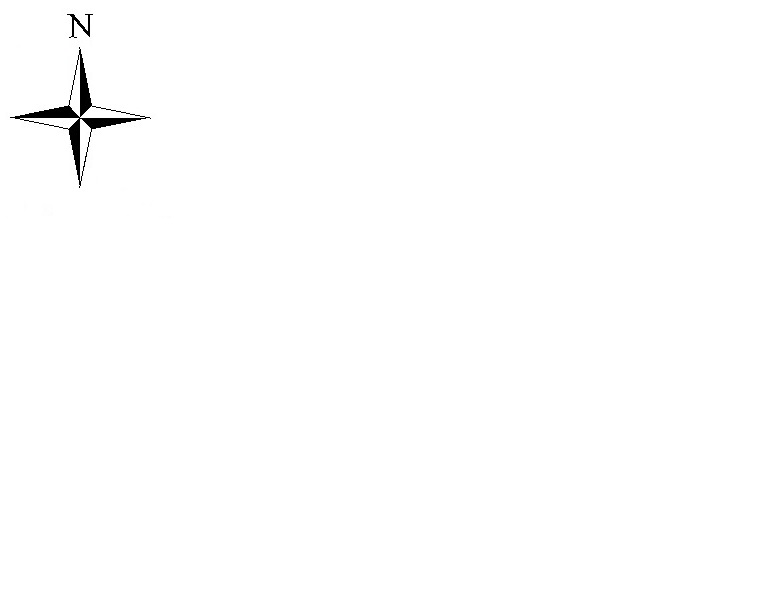 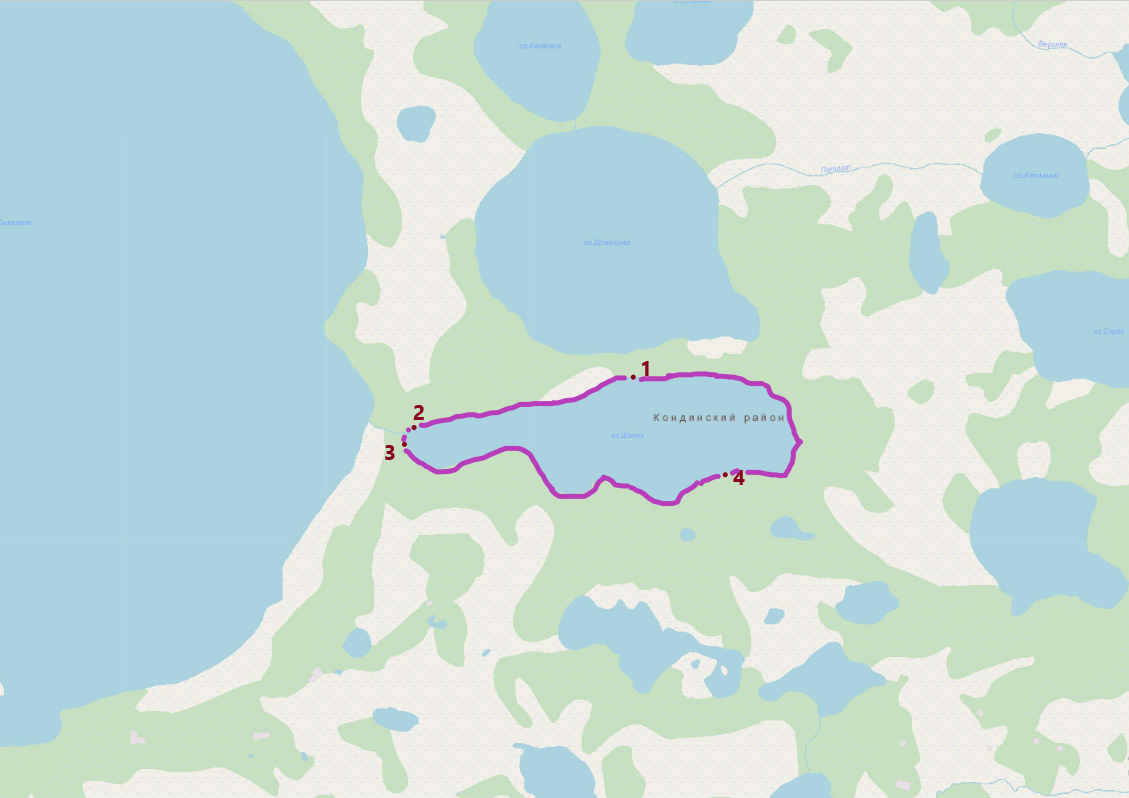 Масштаб 1: 37 456Условные обозначения:Граница рыбоводного участкаГеографические координаты точекГеографические координаты точекГеографические координаты точекГеографические координаты точекГеографические координаты точекГеографические координаты точекС.Ш.С.Ш.С.Ш.В.Д.В.Д.В.Д.град.мин.сек.град.мин.сек.1603732650901260371465060836037086506014603654650957Текстовое описание:1. C.Ш. 60°37'32" B.Д.65°09'01"; 2.  C.Ш. 60°37'14" B.Д.65°06'08"; 3.  C.Ш. 60°37'08" B.Д.65°06'01"; 4.  C.Ш. 60°36'54" B.Д.65°09'57". Границы рыбоводного участка сформированы последовательным соединением точек, указанных в географических координатах. Суша не входит в границы рыбоводного участка.